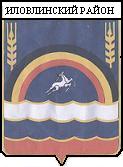       АДМИНИСТРАЦИЯ ИЛОВЛИНСКОГО МУНИЦИПАЛЬНОГО РАЙОНА ВОЛГОГРАДСКОЙ ОБЛАСТИ П О С Т А Н О В Л Е Н И Еот  25.12.2015 г.      №  1244 Об  утверждении   порядка  разработки  и  корректировки  Прогноза  социально-экономического  развития  Иловлинского  муниципального  района  на  долгосрочный  период»           В соответствии с Федеральным законом от 06.10.2003 г. №131-ФЗ « Об общих принципах организации местного самоуправления в Российской Федерации»,  Федеральным  законом от  28.07.2014  №  172  «О  стратегическом  планировании  в  Российской  Федерации», Уставом Иловлинского  муниципального района Волгоградской области,  распоряжением  администрации  Иловлинского  муниципального  района от от  12  мая  2015г.      № 72-п  «О  внесении  изменений  в  распоряжение  администрации  Иловлинского  муниципального  района  № 138-п  от  22.12.2014г. «Об  утверждении  Плана  подготовки  документов  стратегического  планирования  в  Иловлинском  муниципальном  районе Волгоградской  области», администрация  Иловлинского  муниципального  района    п о с т а н о в л я е т:Утвердить  прилагаемый  Порядок   разработки  и  корректировки  Прогноза  социально-экономического  развития  Иловлинского  муниципального  района  на  долгосрочный  период». Определить отдел  экономической  политики администрации Иловлинского  муниципального  района уполномоченным органом по разработке прогноза социально-экономического развития Иловлинского  муниципального  района  на долгосрочную перспективу.Структурным подразделениям администрации Иловлинского  муниципального  района обеспечить представление необходимой информации в уполномоченный  орган  администрации Иловлинского  муниципального  района  по основным разделам для разработки прогноза социально-экономического развития Иловлинского  муниципального  района  на долгосрочную перспективуРекомендовать руководителям организаций всех организационно-правовых форм, индивидуальным предпринимателям, расположенным на территории Иловлинского муниципального района, территориальным подразделениям федеральных и региональных органов исполнительной власти предоставлять запрашиваемую информацию, необходимую для разработки прогноза социально-экономического развития Иловлинского муниципального района в уполномоченный  орган администрации Иловлинского муниципального района.Настоящее  постановление  подлежит  обнародованию  и  размещению  на  официальном  сайте  администрации  Иловлинского  муниципального  района  в  сети  Интернет.Постановление  вступает  в  силу  с  01.01.2016 года.Контроль  за  исполнением  постановления  возложить  на  заместителя  Главы  администрации  Иловлинского  муниципального  района  Н.В.Бурдыко.И.О. Главы  администрацииИловлинского  муниципального  района                              О.Ю.ПоповПриложение к  постановлению  администрацииИловлинского  муниципального  района  от  24.12.2015.  № ____Порядок  разработки  и  корректировкиПрогноза  социально-экономического  развитияИловлинского  муниципального  района на  долгосрочную  перспективуПорядок разработки прогноза социально-экономического развития Иловлинского  муниципального  района на долгосрочную перспективу (далее - порядок) регламентирует основные этапы и организацию деятельности органа местного самоуправления Иловлинского  муниципального  района  по разработке, согласованию, утверждению, корректировке прогнозов на долгосрочную перспективу.  1. Основные положения1.1. Прогноз социально-экономического развития Иловлинского муниципального района  на долгосрочный период (далее - долгосрочный прогноз) является документом стратегического планирования, содержащим систему научно обоснованных представлений о внешних и внутренних условиях, направлениях и об ожидаемых результатах социально-экономического развития  Иловлинского муниципального района  на долгосрочный период.1.2. Основой для разработки  долгосрочного прогноза являются:ежегодное послание Президента Российской Федерации Федеральному собранию Российской Федерации;одобренные Правительством Российской Федерации сценарные условия социально-экономического развития Российской Федерации;основные показатели по Волгоградской области, представляемые для разработки прогноза социально-экономического развития Российской Федерации;ориентиры и приоритеты социально-экономического развития, предусматриваемые Стратегией  социально-экономического  развития  Волгоградской  области  до  2025 года  (  № 1778-ОД  от  30.10.2008.);итоги социально-экономического развития Иловлинского  муниципального  района  за первое полугодие текущего года и их оценка до конца текущего года;показатели Территориального органа Федеральной службы государственной статистики по Волгоградской области и Управления Федеральной налоговой службы Российской Федерации по Волгоградской области;1.3. Долгосрочный прогноз разрабатывается каждые шесть лет сроком на двенадцать и более лет. Долгосрочный прогноз  должен содержать оценку достигнутого уровня социально-экономического развития района, включает в себя таблицу с основными показателями, объединенными в соответствующие разделы по основным направления экономики и социальной сферы, и пояснительную записку. 1.4.  Ответственным за разработку прогноза является уполномоченный  орган - отдел  экономической   политики администрации Иловлинского муниципального района (далее – Отдел экономической  политики).Содержание   долгосрочного прогноза           Долгосрочный  прогноз (на каждом из этапов разработки) включает в себя таблицу и пояснительную записку.2.1.Таблица должна содержать:- перечень показателей социально-экономического развития Иловлинского  муниципального  района;- фактические значения показателей социально-экономического развития Иловлинского  муниципального  района за последние три отчетных года;- прогнозную оценку социально-экономического развития Иловлинского  муниципального  района  текущего года;- прогнозные данные социально-экономического развития Иловлинского  муниципального  района на прогнозный период (не менее чем на шесть  лет) ;- перечень ответственных исполнителей, отвечающих за предоставление фактических и прогнозных значений показателей.2.2.Пояснительная записка должна содержать:- описание ситуации, сложившейся в отчетном периоде. В части, посвященной описанию сложившейся ситуации, подводятся итоги развития за период, отмечаются наиболее важные события, положительные и отрицательные факторы, оказавшие влияние на итоги развития, описываются существующие проблемы и меры, предпринятые органами власти для их преодоления;- варианты дальнейшего развития в прогнозируемом периоде: основной акцент должен быть сделан на предметном пояснении прогнозируемой динамики значений показателей. Желательно указать конкретные меры (мероприятия), планируемые органом исполнительной власти для улучшения (изменения) ситуации; конкретные меры НПА и проектов НПА, действие которых будет оказывать существенное влияние на развитие ситуации и основные параметры государственных программ.В случае существенного расхождения значений показателей в прогнозируемом периоде с ранее утвержденными значениями требуется указать причины, прямо или косвенно повлиявшие на данную ситуацию.Пояснительная записка не должна ограничиваться дублированием содержания таблицы (то есть указанием фактически достигнутых значений показателей, содержащихся в таблице, без соответствующих аналитических пояснений).3. Порядок разработки  долгосрочного прогноза3.1. Разработка   долгосрочного прогноза осуществляется  отделом  экономической  политики  администрации Иловлинского  муниципального  района  с учетом предложений структурных подразделений администрации Иловлинского  муниципального  района (  далее  участники  разработки  долгосрочного  прогноза) (  приложение  № 1).3.2. Разработка долгосрочного  прогноза осуществляется в табличных формах и в виде пояснительной записки с указанием значений за отчетный, текущий и плановый периоды по разделам и показателям основных разделов, представляемых участниками  разработки долгосрочного  прогноза  (приложение  2 )Участники  разработки  Прогноза представляют одновременно  с  рабочими  таблицами пояснительные записки, которые  должны содержать:     - краткий анализ достигнутого уровня значений показателей, описание основных тенденций их изменения за период, предшествующий прогнозному периоду, анализ факторов, оказывавших в предыдущие годы существенное (как положительное, так и отрицательное) влияние на сложившиеся тенденции развития;     - анализ уровня достижения прогнозных значений показателей, разработанных в предыдущем году, с указанием причин значительных отклонений прогнозных значений от фактически достигнутых;     - обоснование наиболее вероятных тенденций динамики показателей прогнозного периода с указанием проблем развития и комплекса необходимых мер, принятие и реализация которых позволят изменить негативную или углубить позитивную тенденции.       3.4. Отдел экономической  политики проводит предварительное рассмотрение информационно-аналитических материалов по прогнозу, представленных  участниками разработки прогноза, включающее следующие действия:      - проверку соответствия отчетных данных, представленных участниками разработки прогноза, данным официального статистического учета;      - проверку правильности проведения расчетов балансовых и относительных показателей;      - сопоставление представленных участниками разработки прогноза прогнозных значений показателей со сложившимися тенденциями социально-экономического развития Иловлинского  муниципального района;      - анализ пояснительных записок с точки зрения достаточности и обоснованности прогнозируемых тенденций социально-экономического развития.     Срок предварительного рассмотрения информационно-аналитических материалов не должен превышать трех рабочих дней со дня, следующего за днем их получения  отделом экономической  политики.     3.5. В ходе предварительного рассмотрения представленных Участниками разработки прогноза информационно-аналитических материалов по прогнозу отделом экономической  политики  может быть принято одно из следующих решений:      -  возврат представленных информационно-аналитических материалов по прогнозу участникам разработки прогноза для доработки;      - направление  участникам разработки прогноза запроса о представлении дополнительной информации или разъяснений по представленным информационно-аналитическим материалам по прогнозу;    3.6. Решение о возврате представленных информационно-аналитических материалов по прогнозу  участникам разработки прогноза для доработки принимается  отделом экономической  политики по следующим основаниям:      -  несоответствие отчетных данных, представленных участниками разработки прогноза, данным официального статистического учета;      -  установление наличия арифметических ошибок при проведении расчетов балансовых и относительных показателей;      - несоответствие прогнозируемых тенденций социально-экономического развития фактически сложившимся при недостаточной обоснованности степени влияния факторов, способствующих изменению тенденций;      -  отсутствие пояснительных записок;      - несоответствие пояснительных записок предъявляемым требованиям.       3.7. В период разработки долгосрочного прогноза с целью обеспечения открытости и доступности информации об основных его положениях проект долгосрочного прогноза размещается на официальном сайте администрации в информационно-телекоммуникационной сети «Интернет» (далее – официальный сайт) не позднее, чем за 30  дней до срока его утверждения.       3.8. При размещении проекта долгосрочного прогноза в сети «Интернет» указывается следующая информация:- срок начала и завершения процедуры проведения общедоступного обсуждения проекта долгосрочного прогноза, составляющий не менее 30 дней;- юридический адрес и электронный адрес администрации, контактные данные сотрудника администрации, ответственного за свод предложений и замечаний;- порядок направления предложений и замечаний к проекту долгосрочного прогноза;- требования к предложениям и замечаниям граждан.       3.10. Предложения и замечания к проекту долгосрочного прогноза носят рекомендательный характер.        3.11. На основе предложений и замечаний, поступивших в ходе общественного обсуждения, в течение 10 дней, отдел  экономической  политики дорабатывает проект долгосрочного прогноза и направляет его на согласование в органы местного самоуправления  муниципального района и заинтересованным участникам стратегического планирования.       3.12. Согласованный и доработанный проект долгосрочного прогноза рассматривается  на  Коллегии  администрации  района,  а  затем направляется на утверждение  Главе администрации  муниципального района.            3.13. В  случае          если   Глава    администрации   муниципального     района  отклоняет  представленный  проект  долгосрочного  прогноза, проект направляется на доработку  в   отдел  экономической  политики,  после  внесения  поправок  проект  направляется  на  повторное  утверждение.        3.14. Администрация, в течение 10 дней со дня утверждения долгосрочного прогноза,  в соответствии с постановлением Правительства РФ от 25.06.2015 года № 631 «О порядке государственной регистрации документов стратегического планирования и ведения федерального государственного реестра документов стратегического планирования» и статьей 12 Федерального закона от 28 июня 2014 года № 172-ФЗ «О стратегическом планировании в Российской Федерации» направляет долгосрочный прогноз в Министерство экономического развития Российской Федерации, для обеспечения государственной регистрации в федеральном государственном реестре документов стратегического планирования.         3.15. Администрация, в течение 10 дней со дня утверждения долгосрочного прогноза, проводит работу по обнародованию   и  размещению долгосрочного прогноза в сети «Интернет» на официальном сайте администрации  Иловлинского муниципального  района .4.  Взаимодействие  участников  разработки  Прогноза.    4.1.  Участники разработки прогноза осуществляют разработку показателей долгосрочного  прогноза по закрепленным направлениям деятельности (с учетом параметров прогнозов поселений, расположенных на территории муниципального района), заполнение рабочих  таблиц в соответствии с системой показателей, подготовку пояснительных записок к ним и предоставляют в   отдел экономической  политики  на бумажном носителе и средствами электронной связи в  соответствии  с  разделом  2  настоящего  Порядка.     ,5. Порядок корректировки долгосрочного   Прогноза          5.1. Корректировка долгосрочного прогноза осуществляется в соответствии с распоряжением  руководителя администрации   Иловлинского муниципального района с учетом прогноза социально-экономического развития  района на среднесрочный период  без изменения  периода, на который  долгосрочный прогноз разрабатывался.        5.2. Ответственным за корректировку долгосрочного прогноза является отдел  экономической  политики.          5.3. Координация и методическое обеспечение процесса корректировки долгосрочного прогноза осуществляются  отделом  экономической  политики.          5.4. Корректировка долгосрочного прогноза осуществляется в порядке, предусмотренном для ее разработки.                  6. Порядок мониторинга и контроля реализации долгосрочного прогноза4.1. Мониторинг и контроль реализации долгосрочного прогноза осуществляется на основе достижения основных параметров, определенных долгосрочным прогнозом, в целях выявления отклонений.4.2. Мониторинг и контроль реализации долгосрочного прогноза осуществляется структурными подразделениями администрации района в части их компетенции на постоянной основе и координируется  отделом  экономической  политики.Приложение 1к Порядку разработки прогнозасоциально-экономического развитияИловлинского муниципальногорайона Волгоградской областиОСНОВНЫЕ РАЗДЕЛЫ, ПРЕДОСТАВЛЯЕМЫЕ УЧАСТНИКАМИ  РАЗРАБОТКИ  ПРОГНОЗА  ДЛЯ РАЗРАБОТКИ ПРОГНОЗА   ПОКАЗАТЕЛЕЙ  СОЦИАЛЬНО-ЭКОНОМИЧЕСКОГО  РАЗВИТИЯНА  ДОЛГОСРОЧНЫЙ  ПЕРИОДПриложение 2к Порядку разработки прогнозасоциально-экономического развитияИловлинского муниципальногорайона Волгоградской областиТаблица  1                                 Перечень          показателей прогноза социально-экономического развития            Иловлинского   муниципального района на      ____ год	                    и плановый период   до   ___ годаТаблица  2ЦЕЛЕВЫЕ ИНДИКАТОРЫдостижения стратегических целей устойчивого развитияИловлинского  муниципального  района в среднесрочной перспективеN 
п/пНаименова-ние  раздела    
прогнозаПеречень информации,    
необходимой для отражения в
разделе прогнозаОтветственные за  формирование прогноза  
Участники  разработки  прогноза1234Таблица 1Приложения 21.ДемографияРаздел "Демография"        - Перспективы развития   демографической    ситуации  Иловлинского  муниципального района;     
- численность населения  муниципального района с  показателями рождаемости,  смертности;        - Отдел ЗАГСа ;  
- Отделэкономической  политики 2.Денежные доходы  и       
расходы        
населения  Раздел "Денежные доходы  и расходы населения"         - Структура доходов населения;
-  прогнозные данные о средней
заработной плате, пенсиях населения,  среднедушевой   доход населения  Иловлинского  муниципального района;     
- структура расходов  населения;    Отдел экономической  политики  
3Рынок  труда.Трудовые  ресурсы.Раздел «Рынок  труда. Трудовые  ресурсы».- Численность трудовых   ресурсов;- Общее количество безработных, численность безработных  зарегистрированных службой  занятости, уровень  зарегистрированной   безработицы;        Отдел экономической  политики ;ГКУ  «ЦЗН  Иловлинского района4.Выпуск товаров 
и услуг        Раздел «Выпуск товаров и услуг»    - Общий объем выпуска товаров  и услуг, прогноз выпуска   товаров и услуг, индексы   физического объема;     Отделэкономической  политики   
5.Промышленность Раздел "Промышленность"    - Оценка, прогноз и   перспективы развития;-   объемы промышленного производства всего,    в том числе по видам   деятельности;  Отделэкономической  политики   
6.Сельское       
хозяйство      Раздел "Сельское хозяйство"- Оценка, прогноз и  перспективы развития;  -  объемы  сельскохозяйственного  производства всего, в том  числе по видам  деятельности;     Отдел по  сельскомухозяйству и  продовольствию7.Малое  и среднеепредприни-мательствоРаздел "Малое и среднее предпринимательство" - Оценка, прогноз и  перспективы развития;-   объемы   производства всего, в том  числе по видам  деятельности;      Отдел по развитию торговли, предпринима-тельства,  бытового обслуживания  и  ЗПП8.Инвестиции     Раздел  «Инвестиции» - Инвестиционная  деятельность;   - объемы  инвестиций  за  счет  всех  источников  финансирования -  ввод  жилья 
Отдел по строительству,ЖКХ  и  охране  окружающей  среды 9Жилищно-       
коммуналь-ное  
хозяйство      Раздел "Развитие   жилищно-комму-нального  хозяйства"                 - Основные тенденции развития жилищного строительства на территории  Иловлинского муниципального района      Отдел по строительству,ЖКХ  и  охране  окружающей  среды10.Потреби-тельский
рынок          Раздел "Потребительский  рынок"                     - Основные направления  развития потре-бительского  рынка ;     
- основные количественные  показатели оборота розничной торговли,  общественного питания  и  платных  услуг;     
 Отдел по развитию торговли, предпринима-тельства,  бытового обслуживания  и  ЗПП11.Образование    Раздел "Образование"       - Основные направления  развития в сфере общего, дошкольного  и дополнительного   образования;-  основные   показатели, характеризующие  развитие сети  образовательных учреждений;
- мероприятия, направленные  на решение проблемы  кадровой укомплектованности  в дошкольных учреждениях и общеобразователь-ных школах;
-меры по повышению качества образования;    Отдел образования,  опеки  и  попечительства     
12.КультураРаздел "Культура»- Основные направления  развития в сфере культуры; - основные   показатели, характеризующие  развитие сети  учреждений  культурыОтдел культуры и библиотечного обслуживания13.Физическая культура  и спортРаздел " Физическая культура  и спорт»- Перспективы развития  и основные направления   развития     в сфере массового, детского  и юношеского спорта;-   основные показатели, характеризующие развитие  сети спортивных сооружений, количества занимающихся   физкультурой и спортом;    
- перечень спортивных   соревнований разного уровня, физкультурно-массовых мероприятий, планируемых к проведению;  Отдел по делам  молодежи и спортуТаблица  2 Приложения 2ЦЕЛЕВЫЕ ИНДИКАТОРЫ  достижения стратегических целей устойчивого развития  Иловлинского  муниципального  района в среднесрочной перспективеУчастники разработки  прогнозаПоказателиЕди-ница измере-нияПрогноз  на  6  летПрогноз  на  6  летПрогноз  на  6  летПрогноз  на  6  летПрогноз  на  6  летПрогноз  на  6  летПрогноз  на  6  летПрогноз  на  6  летПрогноз  на  6  летПрогноз  на  6  летПрогноз  на  6  летПрогноз  на  6  летПрогноз  на  6  летПоказателиЕди-ница измере-нияОтчет- 
ный год
(отчет)Текущий годоценкаТекущий годоценкаПрогноз  на  6  летПрогноз  на  6  летПрогноз  на  6  летПрогноз  на  6  летПрогноз  на  6  летПрогноз  на  6  летПрогноз  на  6  летПрогноз  на  6  летПрогноз  на  6  летПрогноз  на  6  летПрогноз  на  6  летПрогноз  на  6  летПрогноз  на  6  летПоказателиЕди-ница измере-нияОтчет- 
ный год
(отчет)Текущий годоценкаТекущий годоценка1-й 
год1-й 
год2-йгод2-йгод2-йгод3-йгод4-й 
год4-й 
год4-й 
год5-йгод6-йгод6-йгод6-йгодДемография                                Демография                                Демография                                Численность постоянного населения( на начало  года, всего)        Тысяч человекЧисленность постоянного населения( на начало  года, всего)        В % к предыд. годуЧисло родившихся                                 ЧеловекЧисло умерших                                    ЧеловекЕстественный прирост                             ЧеловекЧисло  прибывшихЧеловекЧисло  убывшихЧеловекЧисленность постоянного населения( на конец года, всего)        Денежные доходы  населения                   Денежные доходы  населения                   Денежные доходы  населения                   Доходы - всего                                   Млн. руб.Фонд оплаты труда                                Млн. руб.Социальные выплаты                               Млн. руб.из них пенсии                                    Млн. руб.Доходы от индивиду-альной  предпринима-тельской деятельности       Млн.  руб.Расходы и сбережения - всего                     Млн. руб.покупка товаров и оплата услуг                   Млн. руб.обязательные платежи и разнообразные взносы      Млн. руб.Рынок  труда, трудовые ресурсы                  Рынок  труда, трудовые ресурсы                  Рынок  труда, трудовые ресурсы                  Численность трудовых ресурсов                    Тыс. чел.Численность занятых в экономике - всего          Тыс. чел.Численность        
пенсионеров        Тыс. чел.Общее количество без-работных,  ( не занятые трудовой деятельностью, ищущие работу и зарегист-рированные   в  ЦЗН  )                           Тыс. чел.Численность безработ-ных, зарегистрирован-ных    в  ЦЗН                                 Тыс. чел.Выпуск товаров  и  услугВыпуск товаров  и  услугВыпуск товаров  и  услугВыпуск товаров и услуг                           млн. руб.Индекс физического объема                        % к предыдущему годуПромышленностьПромышленностьПромышленностьОбрабатывающие производства                      млн. руб.В % к предыд .  году 
в действ ценахв т.ч.: производство  пищевых  продуктовмлн. руб.В % к предыд году 
в действ ценахпроизводство и распределение   газа   и воды:        млн. руб. В % к предыд году 
в действ ценахСельское  хозяйствоСельское  хозяйствоСельское  хозяйствоОбъем продукции сельского хозяйства в хозяйствах 
всех категориях                                  млн. руб. В % к предыд году 
в сопост. ценахВ  том  числе :Продукция  в  личных  подсобных  хозяйствахмлн. рубВ % к предыд году 
в сопост. ценахПроизводство важных видов продукции в натуральном выражении :                                       Производство важных видов продукции в натуральном выражении :                                       Производство важных видов продукции в натуральном выражении :                                       Производство важных видов продукции в натуральном выражении :                                       Производство важных видов продукции в натуральном выражении :                                       Производство важных видов продукции в натуральном выражении :                                       Производство важных видов продукции в натуральном выражении :                                       Производство важных видов продукции в натуральном выражении :                                       Производство важных видов продукции в натуральном выражении :                                       Производство важных видов продукции в натуральном выражении :                                       Производство важных видов продукции в натуральном выражении :                                       Производство важных видов продукции в натуральном выражении :                                       Производство важных видов продукции в натуральном выражении :                                       Производство важных видов продукции в натуральном выражении :                                       Производство важных видов продукции в натуральном выражении :                                       Производство важных видов продукции в натуральном выражении :                                       Производство важных видов продукции в натуральном выражении :                                       Производство важных видов продукции в натуральном выражении :                                       Зерно (в весе после доработки)                   Тыс. тоннМасличные                                     Тыс. тоннМолоко                                           Тыс. тоннСкот и птица (в жив. весе)                       Тыс. тоннМалое  и  среднее  предпринимательствоМалое  и  среднее  предпринимательствоМалое  и  среднее  предпринимательствоМалое  и  среднее  предпринимательствоМалое  и  среднее  предпринимательствоМалое  и  среднее  предпринимательствоКоличество  субъектов  малого  и  среднего  предпринимательстваЕдиницв т.ч. : средние предприятияЕдиницмалые  предприятияЕдинициндивидуальные предпринимателиЕдиницСредняя  численность  работников  субъектов  малого  и  среднего  бизнесаТыс.чел.Оборот  субъектов  малого  и  среднего  бизнесаМлн. рублейИнвестиции                                Инвестиции                                Инвестиции                                Инвестиции                                Инвестиции                                Инвестиции                                Инвестиции                                Инвестиции                                Инвестиции                                Инвестиции                                Инвестиции                                Инвестиции                                Инвестиции                                Инвестиции                                Объем инвестиций (в основной капитал) за счет    всех источников финансирования - всего          млн. руб.Жилищно-коммунальное  хозяйствоЖилищно-коммунальное  хозяйствоЖилищно-коммунальное  хозяйствоЖилищно-коммунальное  хозяйствоЖилищно-коммунальное  хозяйствоЖилищно-коммунальное  хозяйствоЖилищно-коммунальное  хозяйствоЖилищно-коммунальное  хозяйствоЖилищно-коммунальное  хозяйствоЖилищно-коммунальное  хозяйствоЖилищно-коммунальное  хозяйствоЖилищно-коммунальное  хозяйствоЖилищно-коммунальное  хозяйствоЖилищно-коммунальное  хозяйствоОбщая  площадь  жилых  помещений, всегоТыс. кв.м.Ввод в эксплуатацию жилых домов за счет всех источников финансирования                        Тыс. кв. м общей       
площадиОбеспеченность  жилищного  фонда  природным  газом%  Потребительский  рынок                            Потребительский  рынок                            Потребительский  рынок                            Потребительский  рынок                            Потребительский  рынок                            Потребительский  рынок                            Потребительский  рынок                            Потребительский  рынок                            Потребительский  рынок                            Потребительский  рынок                            Потребительский  рынок                            Потребительский  рынок                            Потребительский  рынок                            Потребительский  рынок                          Оборот розничной торговли                        млн. руб. В % к предыд году 
в сопост ценахОборот общественного питания                     млн. руб. В % к предыд году 
в сопост ценахОбъем платных услуг населению                    млн. руб. В % к предыд году 
в сопост ценахИз  общего  объема  платных  услуг   бытовые  услуги                                   млн. рубВ % к предыд.году 
в сопост ценах  Образование  Образование  Образование  Образование  Образование  Образование  Образование  Образование  Образование  Образование  Образование  Образование  Образование  Образование  Образование  Образование  Образование  ОбразованиеКоличество муници-пальных дошкольных              
образовательных учреждений                       единицЧисленность детей в дошкольных образова-тельных учреждениях                                      Тыс. чел.Количество муници-пальных общеобразо-вательных учреждений, единицЧисленность учащихся в общеобразовательных       
учреждениях                                      Тыс. чел.Численность работни-ков в муниципальных           
общеобразовательных учреждений                   Тыс. чел.Из  них : Численность учителей муниципаль-ных общеобразователь-ных учреждений                   Тыс. чел.Численность прочего персонала в  общеобра-зовательных учреждениях                  Тыс. чел.  Культура  Культура  Культура  Культура  Культура  Культура  Культура  Культура  Культура  Культура  Культура  Культура  Культура  КультураОбщее количество об-щедоступных  библиотек              единицКоличество  учрежде-ний  культурно-досуго-вого  типаединиц Физическая  культура  и  спорт Физическая  культура  и  спорт Физическая  культура  и  спорт Физическая  культура  и  спорт Физическая  культура  и  спорт Физическая  культура  и  спорт Физическая  культура  и  спорт Физическая  культура  и  спорт Физическая  культура  и  спорт Физическая  культура  и  спортКоличество спортивных сооружений                 единицЧисленность населения постоянно занимающих-ся   физической культу-рой и спортом                   Тыс. чел.N   
п/пНаименование показателяЦелевой индикаторЦелевой индикаторЦелевой индикаторЦелевой индикаторЦелевой индикаторЦелевой индикаторЦелевой индикаторЦелевой индикаторN   
п/пНаименование показателяотчет- 
ный год
(отчет)текущий 
год   
(оценка)прогноз на 6  летпрогноз на 6  летпрогноз на 6  летпрогноз на 6  летпрогноз на 6  летпрогноз на 6  летN   
п/пНаименование показателяотчет- 
ный год
(отчет)текущий 
год   
(оценка)1-й 
год2-йгод3-йгод4-й 
год5-йгод6-йгод1.Демография                  Демография                  Демография                  1.1.Среднегодовая  численность постоянного  населения, всего (тыс. чел.)1.2.Рождаемость (Человек на 1 тыс. населения )1.3.Смертность (Человек на 1 тыс. населения )1.4.Естественный прирост (Человек на 1 тыс. населения )1.5.Миграционный прирост (Человек на 1 тыс. населения )  2.Денежные доходы  и  расходы  населения                   Денежные доходы  и  расходы  населения                   Денежные доходы  и  расходы  населения                   2.1.Среднемесячная   заработная плата   ( рублей)2.2.Реально- располагаемая сред-немесячная  заработная плата (  в % к предыдущему году )2.3.Денежные доходы в расчете на душу населения в   месяц  (рублей)        2.4.Реально- располагаемые денежные доходы населения (в % к предыдущему году )2.5.Величина прожиточного минимума     (рублей)              2.6.Доля  населения  с  доходами  ниже  прожиточного  минимума ( %)3.Рынок труда. Трудовые  ресурсы                 Рынок труда. Трудовые  ресурсы                 Рынок труда. Трудовые  ресурсы                 3.1.Уровень общей безработицы (по методологии МОТ) ( % )3.2.Уровень зарегистрированной безработицы      ( % )3.3.Доля  трудоустроенных  от  общей  численности  обратив-шихся  безработных ( % )4.Выпуск  товаров  и  услугВыпуск  товаров  и  услугВыпуск  товаров  и  услуг4.1.Выпуск  товаров  и  услуг  в  расчете  на  1 тыс. населения    (  тыс. рублей)5. ПромышленностьПромышленностьПромышленность5.1.Производство  продукции  обрабатывающей  промышлен-ности  в  расчете  на  1  тыс.  населения (  тыс. рублей)6.Сельское  хозяйствоСельское  хозяйствоСельское  хозяйство6.1.Призводство  сельскохозяйст-венной  продукции в  расчете  на  1  тыс. населения (  тыс. рублей)  6.2.Доля  продукции  сельского  зозяйства  в  общем  объеме  произведенных  товаров, работ  и  услуг  по  району ( %)6.3.Удельный  вес  занятых  в  сельскохозяйственном  произ-водстве  в  общей  численности  занятых  ( %)7.Малое  и  среднее  предпринимательство7.1.Число субъектов малого      
предпринимательства на 10   
тыс. человек населения (един.)7.2.Удельный вес занятых    в сфе-ре малого предприниматель-ства в общей численности за-нятых в экономике района (%)    8.Инвестиции8.1.Объем  инвестиций  в  основ-ной  капитал  в  расчете  на  1  жителя  ( тыс. рублей)9.Жилищно-коммунальное  хозяйство9.1.Ввод в эксплуатацию жилых   
домов на одного жителя      
(кВ. м)                     9.2.Средняя обеспеченность      
населения общей площадью    
квартир (кВ. м/чел.)        10.Потребительский рынок       10.1.Количество объектов         
розничной торговли (ед.)    10.2.Количество торговых площа-дей на 1 тыс. жителей (кВ. м)   10.3.Количество объектов         
общественного питания (ед.) 10.4.Количество посадочных мест в
общедоступной сети  общест-венного питания  на 1 тыс. жителей (мест)    10.5.Количество объектов бытового
обслуживания населения (ед.)11.Образование                 Образование                 Образование                 11.1.Обеспеченность местами в    
дошкольных образовательных  
учреждениях (ДОУ) на 1 тыс. 
жителей, мест               11.2.Количество воспитанников на 
100 мест в ДОУ (чел.)       11.3.Доля детей в возрасте  от 3 до 7 лет, получающих  дошколь-ную образовательную услугу и (или) услугу   по их содержа-нию  в организациях различ-ной  организационно-правовой     
формы и формы собствен-ности, в общей численности детей   от 3 до 7 лет (%)           11.4.Соотношение численности учителей муниципальных  общеобразовательных учреждений и численности     
прочего персонала                                %12.Культура                    Культура                    Культура                    12.1.Количество читателей, поль-зующихся услугами  муници-пальных библиотек (тыс. чел.)                 12.2.Количество зрителей  зрелищ-ных мероприятий ( концертов), проведенных  учреждениями культуры  (тыс. чел.)                 12.3.Численность детей, получаю-щих в муниципальных  учреж-дениях дополнительного обра-зования детей в сфере  и скус-ства услуги  по дополнитель-ному  образованию в сфере         
искусства (чел.)            13.Физкультура и спорт         Физкультура и спорт         Физкультура и спорт         13.1.Доля населения,   система-тически занимающегося
физической культурой и      
спортом (%)                 